SADETTİN KAYNAK         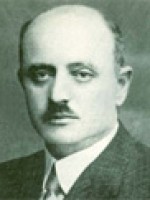 Geçmişi günümüze ve geleceğe bağlayan çok önemli bir bestekarımız, hiç şüphe yok ki Türk musikisinin en özgün, en ilginç ve en güzel örneklerini vermiş olan Sadettin Kaynak'tır.
Türk şarkı, fantezi ve film müziği bestekârı Sadettin Kaynak, 15. Nisan 1895 tarihinde İstanbul'un Taşkasap semti, Lütfipaşa Mahallesinde doğmuştur. babası Fatih Câmii hocalarından Karadeniz kökenli Ali Alâaddin Efendi ve annesi Havva Hanım'ın beş çocuğunun en büyüğüdür. Henüz 10 yaşında iken hafız olan Sadettin Kaynak, bulunduğu semtte ilk ve orta öğrenimini tamamlamıştır. Küçük yaştayken babasını kaybeden ve bulunduğu muhitten faydalanarak yaşı büyüdükçe dini bilgilerini pekiştiren Sadettin Kaynak, İstanbul Üniversitesi İlahiyat Fakültesindeki tahsilini de devam ettirir. Bu sebeple de "hafız" olarak tanınmıştır. Sadettin Kaynak, askerliğini 1912 yılında Diyarbakır'da "ilahiyat zabiti" olarak yaptı. Askerlik süresinde Elazığ, Harput, Malatya,Mardin gibi illerimizi dolaştı ve askerden sonra İstanbul'a döndü. Cumhuriyet kurulduktan bir süre sonra da Sultan Selim Camii'ne önce ikinci, sonra da 1928 yılında baş imam oldu. 1926 senesinde Sultan Selim Caminin eski imamının kızı Zehra Hanım ile evlendi. Emine Cavidan, Ali Yavuz, Ömer Feyyaz ve Mustafa Günaydın adında dört çocuğu oldu. Sesinin güzelliği çok küçük yaşlarında çevresinin dikkatini çekerek ilk musiki derslerine Hafız Melek Efendi'den ilâhi meşk ederek başladı. Darüşşafaka'da musiki öğretmeni olan Kazım Uz'dan usul dersleri aldı. Şeyh Cemal Efendi ile İlâhi ve fasıl meşk etti. Hatıralarını anlatırken, hocası Şeyh Cemal Efendi ile geçtiği ilk eserin Tab'i Mustafa Efendi'nin Bayati makamındaki Ağır Semaisi "Çıkmaz derun-i dilden efendim muhabbetin" adlı eseri olduğunu anlatmıştır. Hattat ve neyzen olan Emin Efendi'den de dersler aldı. Hafız Melek Efendi, Kasımpaşa Küçük Piyale Camii İmamı Hafız Cemal Efendi, Neyzen Emin Dede ve Muallim Kâzım Uz öncülüğünde dinî müzik ile din dışı müziği birlikte yürütmüştür. 1926 yılında plâk doldurmak üzere Berlin, Viyana, Paris ve Milano'ya gitmiş, bu yolculuğu sırasında ilk şarkısını Hüzzam makamında bestelemiştir. Beraber yolculuk ettiği arkadaşı Avukat Şevket Bey'in şiiridir bestelediği:“Hicran-ı elem sine-i pür hunumu dağlar 
 Mahrum-ı emel gönlümü dünyaya ne bağlar 
 Öldürdüğünüz aşkı perişanımı gördüm 
 Bir türbe ki ruhum, gelen ağlar, giden ağlar.”Saadettin Kaynak’ın bir özelliği de, İlk Türkçe ezanı seslendirmiş olmasıdır. 1930'larda altı yıl yaptığı imamlıktan ayrılır. Çünkü artık musiki hayatında ismi ön plana çıkmaya başlamıştır. Beste çalışmaları yapmaya ağırlık verir. 1930 yılında Paris'te konser verir. Ardından film müzikleri yapar. Mısır ve Arap filmleri başta olmak üzere 85-90 civarında yabancı filme beste üretir. Sadettin Kaynak, eserlerinde zaman zaman Mısır Müziği'nin etkisinde kalmıştır. 85 Mısır filminin müziğini hazırlamış ve bazen bir filmde 20 eserlik adaptasyonlar yapmıştır. Allah'ın Cenneti, Kahveci Güzeli, Yavuz Sultan Selim ağlıyor gibi Türk filmlerini de seslendirdi. Seslendirdiği ilk film "Leyla ile Mecnun" dur. 
Sadettin Kaynak, besteciğinin ilk yıllarında nota bilmediğinden, bestelerini başkaları notaya alırmış değerli dinleyenler. Ancak daha sonra kendisi azmetmiş ve eserlerini kendisi notaya alacak kadar nota öğrenmiştir. Kimseden ders almadan önce bildiği eserleri notaya alarak nota bilgisini geliştirmiştir. Yaptığı eserlerin nota arşivini evinde musiki sevenlerin bilgisine sunmuştur. Sadettin Kaynak’ın bestekârlık hayatı çok yönlüdür. Musikimizdeki beste formlarının geleneklerine uymuş ve her formda gerçekten sanatlı ve güzel eserler vermiştir. Film müzikleri yapmış, revüler için müzik yapmış, şarkı ve fantezi formlarında eserler bestelemiştir. Türk Musikisinin en çok beste yapan ve en fazla makam kullanan bestekârı olan Kaynak'ın, 76 değişik makamda beste yaptığı saptanmıştır. Bestekarın eserlerinde çok zengin bir folklor yapısı göze çarpar. Askerliğini yaptığı Güney Doğu Anadolu'dan çok etkilenmiş ve bölgenin müziği üzerine araştırmalar yapmıştır.
 Halk Müziği'nin bölgesel motiflerini derinlemesine incelemiş, şarkı ile türkü arası bir özellik taşıyan üslûbunu kullanarak kendine öz bir form yaratmıştır. O yörelerin özelliği olan uzun havaları ve hoyrat ezgilerini bazen ritmli, bazen resitatif olarak pek çok eserine yansıtmıştır. 
Bu gibi eserleri bestelerken yine bu yörelerde çok kullanılan Hüseyni, Gerdaniye, Muhayyer gibi makamları seçmiştir. Sadettin Kaynak; Yunus Emre, Karacaoğlan, Emrah gibi değerli halk ozanlarının şiirlerini ustalıkla beslemiş ve anonim halk ezgilerini de bu formda bestelemiştir. Kısacası Halk Müziği'ne çeşitli motifler ekleyerek ve Türk Sanat Müziği'nin ilmini bir araya getirerek form oluşmuştur. Dinî musiki eserleri de besteleyen Kaynak, ilâhi bestekârlığında da başarılıdırSadettin Kaynak, tek başına ve Hafız Kemal Efendi ile çeşitli plaklar doldurmuştur. Plağa okuduğu ilk eser Mustafa İzzet Efendi'nin Bayati makamındaki Durağıdır. Klasik şarkılarında da zengin motiflere rastlamak mümkündür. Sadettin Kaynak bestelerinde, bir şarkı içinde birden fazla usul sıklıkla yer almaktadır. Ayrıca musikimizde özel bir yeri olan bestesi "Dertliyim, ruhuma hicranımı sardım da yine”adlı şarkısında iki makam kullanma özelliği göstermiştir. Bu eseri Segâh makamında başlayıp Nihavent makamı ile bitirmiştir. 1921 yılında film şarkısı olarak bestelediği bu şarkı, usul yönünden de zengin temaya sahiptir. Şarkı serbest başlar, düyek ve yürük semai olarak seyreder ve düyek olarak son bulur. Bu eserin güftesi Vecdi Bingöl'e aittir. Sadettin Kaynak’ın eserlerinin bir kısmının güftesi kendine aittir. Özellikle Vecdi Bingöl ve Mustafa Nafiz Irmak güftelerini bestelemesi ile dikkat çekmiştir. 
Sadettin Kaynak'ın çok yönlü müzisyenliğinde, Hafızlık, Fantezi Müzik, Dini Müzik, Revü Müziği, Film Müziği, Beste, Türkü ve şarkı formunda eserleri bestelemesi ve solistlik yeteneği ile tam bir bütün oluşturmuştur. 1932 yılında bestelediği ve o yıllarda Safiye Ayla tarafından icra edilen " Çile bülbülüm çile " şarkısının plak, radyo ve konserlerdeki tüm hakkını Safiye Ayla'ya vermiş ve Ayla bu şarkı ile anılır olmuştur. Muhayyer makamındaki bu şarkının güftesi de Vecdi Bingöl'e aittir. 42 ayrı makamda yazdığı 330 kadar eseri bulunmaktadır. Bütün eserleri o kadar bilinir ve sevilir. İşte birkaç örnek: Gönül Nedir Bilene Gönül Veresim Gelir, Leyla Bir Özge Candır , Niçin Baktın Bana Öyle, Yadeller Aldı Beni, Ben Güzele Güzel Demem , Gönlüm Seher Yeli Gibi, Benim Yârim Gelişinden Bellidir, Tel Tel Taradım Zülfünü, Kara Bulutları Kaldır Aradan, Muhabbet Bağına Girdim Bu Gece Enginde Yavaş Yavaş, Gönlümün İçindedir Gözden Irak Sevgili, Bir Rüzgardır Gelir Geçer Sanmıştım, Ela Gözlerine Kurban Olduğum, Yanık Ömer ve daha neler neler…Sadettin Kaynak'ın, Atatürk 'ün en sevdiği şarkılardan biri olan Hüseyni makamındaki Yanık Ömer’in hikayesini bakım oğlu Ömer Feyyaz Kaynak nasıl anlatıyor:
“Babam benim için yapmıştı Yanık Ömer’i. Bir yanma hadisesi geçti başımdan, bir şeye ayağım takıldı ve boynum yandı. Babam akşam eve gelince, beni 'Yanık Ömer' diyerek avuturken öyle bir ilham gelmiş, nasıl olmuşsa... Zaten hepimiz için bir şarkısı vardı onun.Sadettin Kaynak, dini bir muhitte yetişmiş, Sultan Selim Camii'nin baş imamı iken görevinden ayrılıp ilahiden marşa, film müziğinden türküye kadar bir çok alanda eser vermiş bir bestecidir. Cumhuriyet'in kuruluşundan sonra, o yıllarda adını duyurmuş bir sanatkâr olarak birkaç kez Çankaya Köşkü'ne çağrıldı ve Atatürk’ün emri ile Kur'an-ı Kerim’in savaşla ilgili ayetleri üzerine ordu komutanlarına konferans verdi. , Atatürk'ün özellikle dini konularda görüşüne başvurduğu bir kişi olmasıyla da Türk musikisinin önemli kişilerinden biri olmuştur.Sadettin Kaynak, 1953 yılında kendi isteğiyle Sultanahmet Câmii ikinci imamlığına tayin edildi. 1955 yılında beyin kanamasına bağlı olarak sol tarafına felç geldi. Son yıllarını Kadıköy Koşuyolu'nda bulunan iki katlı evinde hasta olarak geçirdi. Haydarpaşa Numune Hastanesi’nde tedavi altında tutulduysa da 3 Şubat 1961 tarihinde yaşamını yitirdi. 4 Şubat 1961 Cumartesi günü Nuruosmaniye Camii’nde kılınan cenaze namazından sonra, Topkapı Merkez Efendi Mezarlığı'nda toprağa verildi. 
Saadettin Kaynak'ın vasiyeti:“Bu evde benim bir pardösüm, iki kat elbisem, bir bavulum, bir radyom, bir buzdolabım var. Bunları eşime bırakıyorum. Evimde birikmiş param yoktur. Emri hak vaki olduğu zaman kiradaki dairelerimden kiralar alınıp cenazemin teçhiz ve tekfinine sarf edilsin. Cenaze namazım Nur-u Osmaniye Cami Şerifi'nde kılınsın. Merkez Efendi'de kabrim hazırdır. Kabir taşımı eşim yaptırır. Yazılacak şey şudur: Sultan Selim Cami-i Şerifi Başimamı ve Sultanahmet Cami-i Şerifi İkinci İmamı ve Hatibi Meşhur Bestekâr Hacı Hafız Sadettin Kaynak'ın ruhuna fatiha.”